Муниципальное бюджетное дошкольное образовательное учреждение «Детский сад комбинированного вида №13»МБДОУ (Детский сад №13)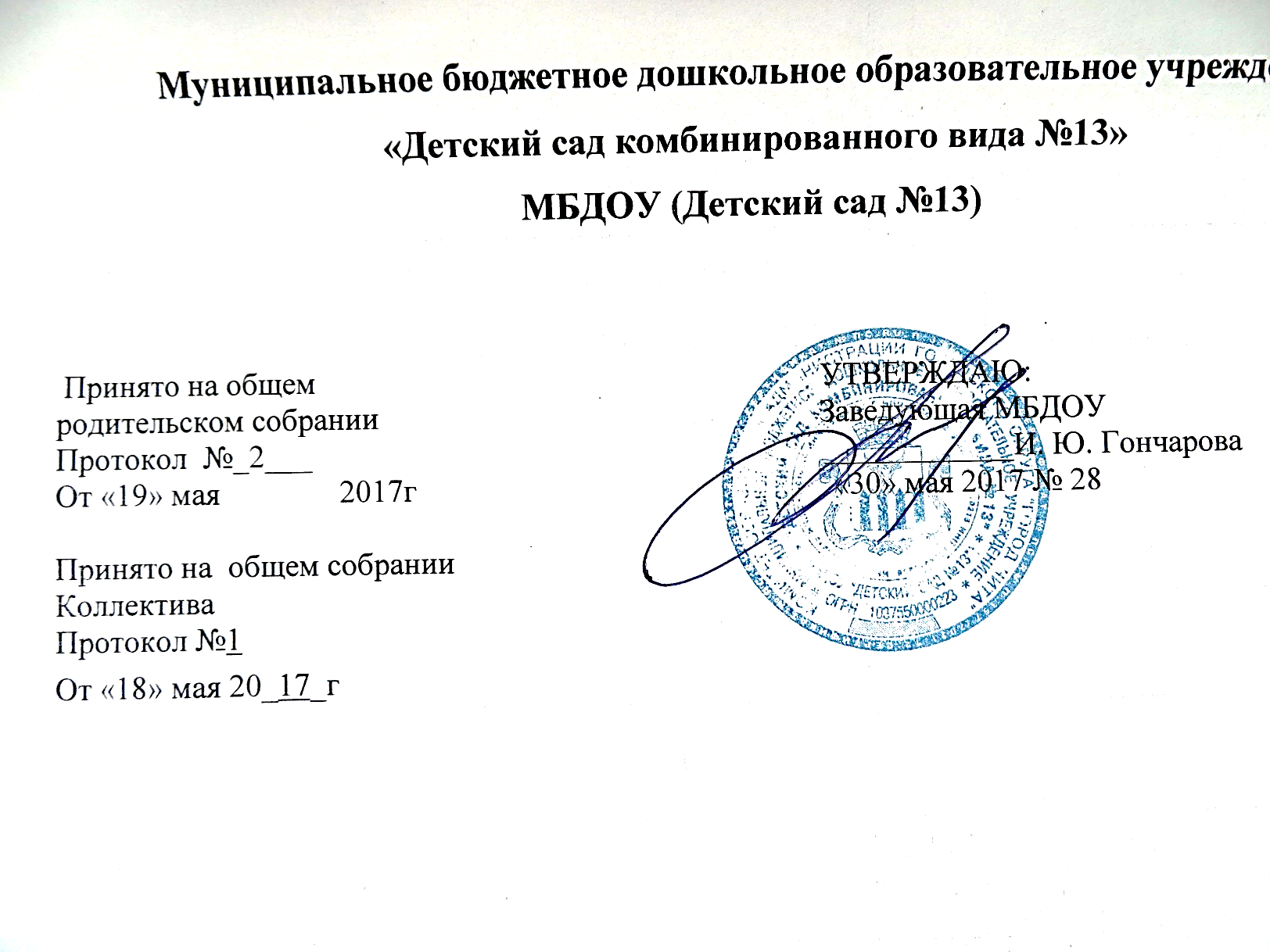 Инструкцияпо организации охраны жизни и здоровьядетей во время пребывания в детском саду1. Общие требования безопасности1.1. Работник Учреждения при проведении любого вида деятельности должен знать и выполнять:- инструкцию по организации охраны жизни и здоровья детей во время пребывания в детском саду (при проведении занятий, во время игр, труда, развлечений и других видов педагогической деятельности в помещении детского сада);- санитарные нормы и правила содержания помещений дошкольного образовательного учреждения;- правила пожарной безопасности (знать план эвакуации детей на случай пожара, места расположения первичных средств пожаротушения; уметь обращаться с огнетушителем, иметь в группе списки и средства индивидуальной защиты для детей и взрослых на случай пожара и других чрезвычайных ситуаций);- правила дорожного движения (знать и изучать с детьми правила поведения на улице, на игровых площадках, в цветнике с целью профилактики детского травматизма);- инструкцию по оказанию первой доврачебной помощи пострадавшим.1.2. На время подмены воспитателя (кратковременной или долгосрочной) педагоги и сотрудники детского сада обязаны брать на себя функции по охране жизни и здоровья детей, спасению и эвакуации их в случае необходимости.1.3. При организации образовательного процесса следует оградить детей от воздействия следующих опасных и вредных факторов:- неправильный подбор детской мебели, так как это может повлечь за собой нарушение осанки, искривление позвоночника, развитие близорукости;- недостаточная освещенность и непродуманное размещение «уголков книги», уголков для настольных игр, уголков по изобразительной деятельности могут привести к нарушению остроты зрения у детей;- присутствие в группе постороннего длительного шума, громкой музыки, громкой речи и т. д. во время нахождения в группе может стать причиной нарушения остроты слуха;- неисправное электрооборудование, ТСО в групповых комнатах и других помещениях, которое может привести к поражению детей электрическим током, пожару, вызванному коротким замыканием;- неправильное хранение и использование колющих, режущих мелких предметов, использование оборудования и мебели в неисправном состоянии или с дефектами могут стать причиной различных травм;-строго запрещено неправильное хранение и использование медикаментов и средств дезинфекции, что может повлечь за собой отравления;- несоблюдение детьми правил безопасного поведения при перемещении из группы в спортивный, музыкальный зал или другое помещение детского сада, особенно при спуске или подъеме по лестнице – причина различных травм у детей.1.4. Требования к оснащению помещений детского сада:- в детских садах, размещенных в двухэтажных зданиях, балконы и лестницы должны иметь высокие перила с прямыми вертикальными, часто расставленными планками;- все открывающиеся окна должны открываться внутрь, закрепляться крючками;- двери не должны закрываться с помощью пружин;- внутренние двери в детском саду должны быть постоянно закрыты на запор, на недоступной ребенку высоте;- радиаторы центрального отопления в групповых комнатах, умывальных и других помещениях детского сада должны быть загорожены снимающимися или открывающимися для чистки экранами;- в помещениях групповых и спальных комнат должны быть вывешены комнатные термометры для контроля температурного режима;- в групповой комнате должна находиться медицинская аптечка с набором необходимых медикаментов и перевязочных средств для оказания первой медицинской помощи;- инвентарь для труда должен располагаться в шкафах и на полках, высота которых не должна превышать уровня груди ребенка;- запрещается вбивать гвозди-вешалки на уровне роста ребёнка в помещении детского сада, на верандах. Колышки на вешалках должны быть деревянные;- запрещается создание игровых уголков, проведение учебного процесса и бытовой деятельности, оформление интерьеров помещений в местах, где выявлены нарушения норм по охране труда, создающие угрозу жизни и здоровья работников или детей. 1.5. Требования к содержанию в помещениях детского сада растений:- недопустимо содержание в группах ядовитых и колючих растений;- комнатные растения в уголках природы размещаются с таким расчетом, чтобы ребенок мог осуществлять уход за ними, стоя на полу;- при поливе растений ребенок должен держать лейку ниже уровня своей груди, чтобы вода не стекала за рукава и не попадала на одежду;- на подоконниках помещений детского сада не следует размещать широколистные цветы, снижающие уровень естественного освещения, высота цветов не должна превышать 15 см от подоконника;- подставки для цветов в групповых комнатах должны быть устойчивые, не выше 65–70 см от пола.1.6. Требования к организации общественно-полезного труда детей:- при выполнении поручений, связанных с обязанностями дежурных по уголку природы и столовой, дети могут выполнять их только под наблюдением взрослого;- во время выполнения поручений категорически запрещается перенос детьми горячей пищи, воды и прочих горячих предметов;- общественно-полезный труд детей старшей и подготовительной групп проводимый в форме самообслуживания (дежурства по столовой, сервировка столов, помощь в подготовке к занятиям, уход за комнатными растениями и т. п.), не должен быть продолжительностью более 20 мин. в день;- категорически запрещается привлекать детей к труду, представляющему опасность инфицирования: уборка санузлов, сбор грязного белья, бытовых отходов.1.7. Правила обращения с ножницами:- пользоваться ножницами разрешается детям только под руководством воспитателя;- ножницы для самостоятельной работы воспитанников должны быть с закругленными концами;- ножницы (не во время занятия), как и любые колющие, режущие, опасные для жизни и здоровья воспитанников предметы, медикаменты, а также дезинфицирующие средства должны находиться в недоступном для детей месте;- в пользование детям даются исправные и безопасные предметы с хорошо закрепленными рукоятками.1.8. В детском саду в процессе занятий и других видов детской деятельности необходимо организовать обучение детей правилам безопасного поведения в быту, на улице и в самом учреждении.1.9. Необходимо помнить, что в соответствии с СанПиН домашние задания дошкольникам задавать нельзя, кроме заучивания стихов, коррекционно-логопедической работы, выполнение творческих заданий.1.10. О каждом несчастном случае или плохом самочувствии воспитанника педагог обязан немедленно сообщить заведующей ДОУ, медицинской сестре, оказать первую доврачебную помощь.1.11. Воспитатель обязан иметь адреса детей, сведения о месте работы родителей, контактные телефоны родителей и близких родственников. В учреждении на видном месте вывешиваются адреса и номера телефонов администрации ОУ, врача, скорой помощи, пожарной и других аварийных служб.1.12. Запрещается впускать на территорию детского сада, особенно в здание, неизвестных лиц без предъявления ими документа, удостоверяющего личность посетителя и его право на посещение детского сада.1.13. Экскурсии, проводимые в целях всестороннего гармоничного развития, должны быть тщательно подготовлены с учетом возрастных и физических возможностей воспитанников. Детей должны сопровождать не менее 2 взрослых.1.14. Запрещаются экскурсии и прогулки за пределы детского сада без прохождения целевого инструктажа и разрешения администрации.1.15. Требования к организации прогулок:- на прогулку воспитанники выводятся 2 группами: воспитатель с уже одевшимися детьми, помощник воспитателя выводит задержавшихся детей- при проведении прогулок на территории детского сада соблюдать установленный режим, длительность прогулок, смену видов деятельности воспитанников;- ежедневная продолжительность прогулки детей должна составлять не менее 4–4,5 ч;- прогулку организуют 2 раза в день: в первую половину – до обеда и вторую половину дня – после дневного сна или перед уходом детей домой;- при температуре воздуха ниже –15 °С и скорости ветра более 7 м/с продолжительность прогулки сокращается;- прогулка не проводится при температуре воздуха ниже -15 °С и скорости ветра более 15 м/с для детей до 4 лет, а для детей 5–7 лет – при температуре воздуха ниже -20 °С и скорости ветра более 15 м/с;- во время прогулки с детьми необходимо проводить игры и физические упражнения;- подвижные игры проводят в конце прогулки перед возвращением детей в помещение ДОУ с учетом сезона; - для предотвращения переутомления, перегрева воспитанников во время игр, труда необходимо чередовать виды деятельности от подвижной к малоподвижной (в зависимости от плана проведения прогулки).1.16. Требования к оснащению территории детского сада:- все оборудование на участке (малые игровые формы, физкультурные пособия и др.) должно быть в исправном состоянии: без острых выступов углов, гвоздей, шероховатостей и выступающих болтов;- горки лесенки должны быть устойчивы и иметь прочные рейки, перила, отвечать возрасту детей и санитарным требованиям;- запрещается вбивать гвозди в павильонах, на игровых конструкциях на уровне роста детей;- запрещается устанавливать кирпичные бордюры острым углом вверх вокруг клумб, огородов;- ограждения детского сада не должны иметь дыр, проемов во избежание проникновения бродячих собак и самовольного ухода детей;- ворота детского сада должны быть закрыты на засов, входные двери в здание, двери групповых и других помещений должны быть также закрыты и снабжены запорами на высоте, недоступной детям.1.17. Требования к использованию инвентаря и игрового оборудования на участке:- весь инвентарь для труда должен быть исправен;- детям до 6–7 лет разрешается переносить груз не более 2 кг; лейку, воду в ведрах до 2–2,5 кг и работать не более 10 мин;- запрещается использовать инвентарь для взрослых (лопаты, метлы и др.);- размеры оборудования и инвентаря для игр и физкультурных занятий на участках должны соответствовать требованиям СанПиН (приложения 1, 2);- игрушки должны быть гигиеничны, не поломаны, для разных видов игровой деятельности, позволяющие соразмерять двигательную нагрузку в соответствии с сезоном года и возрастом детей (игрушки двигательные, настольные, строительные и т. д.).1.18. При организации прогулок, труда в огороде, цветнике следует оградить детей от воздействия следующих опасных и вредных факторов, характерных для всех сезонов:- падение с горок, «шведских стенок» в случаях отсутствия страховки воспитателя;- травмирование торчащими из земли металлическими или деревянными стойками предметов, невысокими пеньками на площадках для подвижных игр;- укусы животных (собак, кошек);- порезы, уколы битым стеклом, сухими ветками, сучками на деревьях, кустарниках, занозы от палок, досок, деревянных игрушек и пр.;- травмирование ног воспитанников при наличии ямок и выбоин на участке, спрыгивании со стационарного оборудования без страховки воспитателя;- травмы, ушибы при катании на качелях, каруселях;- травмы, ушибы во время игр на хозяйственном дворе, возле складов, мусорных контейнеров и пр.;- самовольный уход воспитанника за пределы детского сада. 1.19. При организации прогулок, труда в огороде, цветнике следует оградить детей от воздействия следующих опасных и вредных факторов, характерных для осенне-весеннего периода:- заражение желудочно-кишечными болезнями при использовании грязного песка в песочницах, грязного выносного материала (в случае нарушения санитарных правил мытья игрушек, перекопки песка в песочницах);- травмы, ушибы при катании на велосипедах, самокатах, качелях, каруселях;- травмы, ушибы во время труда в огороде, на участке; во время игр на мокрой и скользкой площадке;- намокание детской одежды, обуви;- переохлаждение или перегревание организма ребенка;- отравление ядовитыми растениями, плодами, грибами и др.1.20. При организации прогулок, труда на огороде, в цветнике следует оградить детей от воздействия следующих опасных и вредных факторов, характерных для зимнего времени года:- обморожение, переохлаждение или перегревание организма детей;- травмы, ушибы при катании на ногах с ледяных горок, на санках, во время перемещения в гололедицу по скользким дорожкам, наружным ступенькам, площадкам, не очищенным от снега, льда и не посыпанным песком;- травмы во время игр на не очищенных от снега, льда площадках;- травмы от падающих с крыш сосулек, свисающих глыб снега в период оттепели;- травмы от прикосновения в морозный день к металлическим конструкциям открытыми частями тела (лицом, руками, языком, губами); - намокание детской одежды и обуви;- заражение желудочно-кишечными болезнями, заболевание ОРЗ, если ребенок будет брать в рот грязный и холодный снег, сосульки.1.21. При организации прогулок, труда в огороде, цветнике следует оградить детей от воздействия следующих опасных и вредных факторов, характерных для летнего времени года:- травмирование ног воспитанников при ходьбе босиком, играх на траве, песке (камни, острые предметы и т. д.);- укусы животных (собак, кошек); насекомых (клещей, представляющих угрозу заражения опасными заболеваниями);- отравление ядовитыми растениями, плодами, грибами;- заражение желудочно-кишечными болезнями при использовании грязного песка в песочницах, грязного выносного материала (в случае нарушения санитарных правил мытья игрушек, перекопки песка в песочницах, несоблюдения питьевого режима);- солнечный и тепловой удары;- заболевание аллергией в период цветения амброзии и др.1.22. Педагог, допустивший невыполнение или нарушение инструкции по технике безопасности при проведении разных видов педагогической деятельности с воспитанниками, привлекается к дисциплинарной ответственности и с ним проводится внеплановый инструктаж и проверка знаний по технике безопасности.2. Требования безопасности перед началом работы в помещениях2.1. Перед началом работы необходимо включить в помещениях освещение и убедиться в исправной работе светильников.2.2. Необходимо убедиться в исправности электрооборудования в групповых, спальных и других помещениях: светильники должны быть надежно подвешены к потолку и иметь светорассеивающую арматуру; коммутационные коробки должны быть закрыты крышками, а электророзетки фальшвилками; корпуса и крышки выключателей и розеток не должны иметь трещин и сколов, а также оголенных контактов.2.3. Проверить санитарное состояние всех помещений и проветрить их, открыв окна или фрамуги и двери. Проветривание помещения закончить за 30 мин до прихода воспитанников.2.4. Убедиться в том, что температура воздуха в помещениях соответствует установленным санитарным нормам.2.5. Убедиться в том, что все картины, стационарное детское оборудование закреплено во избежание его падения и травмирования взрослых и воспитанников (к потолку, стене или полу).2.6. В обязательном порядке провести предварительную визуальную проверку мест проведения занятий, игр, труда с воспитанниками, мест хранения методического материала и других помещений детского сада, на предмет безопасности.2.7. Занятие должно проводиться только при соблюдении санитарно-гигиенических норм в проветренном помещении, после влажной уборки (влажность воздуха должна быть 40–60 %). Температура в группах должна быть не ниже 20-22 °С, в музыкальном зале не ниже 19 °С, в спальной не ниже +19 °С, в туалетной не ниже +20 °С.2.9. Приобретенные игрушки (за исключением мягконабивных) перед внесением в группу моют в течение 15 мин проточной водой при t 37 оС с мылом и затем высушивают на воздухе.2.10. Проверить списочный состав детей, включив новеньких, помощник воспитателя проверяет соответствие полотенец для рук количеству присутствующих детей; наличие стаканчиков для полоскания рта и др.2.11. Родители и другие лица, которые по их поручению приводят ребенка в детский сад, должны передавать ребенка воспитателю или тому сотруднику детского сада, который принимает детей в этот день.2.12. Педагоги и воспитатели не должны приступать к работе при плохом самочувствии или во время внезапной болезни.2.13. Перед проведением занятий и других видов детской деятельности, перед перемещением из одного помещения в другое, напоминать детям правила безопасного поведения. 3. Требования безопасности перед началом прогулки, труда в цветнике3.1. Необходимо ежедневно перед прогулкой осматривать участки, не допускать наличия травмоопасных для детей предметов: сухостойных деревьев, сломанных кустарников, неструганых досок, гвоздей, битого стекла, торчащих из земли палок, пней, на изгороди – проволок и др. Все ямы на территории детского сада должны быть засыпаны, люки закрыты тяжелыми крышками. Проверять исправность игрушек и надежность крепления физкультурно-игрового оборудования, игрушек. Приводить их в надлежащее состояние в соответствии с санитарными нормами.3.2. Очистку почвы (от камней, осколков стекла, кусков металла, палок, досок и т. д.) производить только с помощью граблей, метелок, лопаток, совков. Не собирать мусор незащищенными руками во избежание травмы или заражения.3.3. Ежедневно утром и вечером проверять на территории детского сада наличие посторонних, подозрительных предметов, пакетов, сумок на предмет взрыво- и другой безопасности (дежурным воспитателям и всем сотрудникам). В случае обнаружения немедленно сообщить администрации или позвонить в милицию (к предметам не прикасаться).3.4. Педагогам и помощникам воспитателя в обязательном порядке проводить предварительную визуальную проверку мест проведения занятий, игр, труда и других видов деятельности с воспитанниками на предмет взрыво- и другой безопасности.3.5. Требования безопасности перед началом прогулки в весенне-осенний период:- устранять наличие на участке застоялых вод после дождя;- своевременно обрезать кусты и деревья, не допускать сломанных, торчащих веток;- ежедневно утром подметать участки (помощник воспитателя), убирать мусор и другие опасные предметы;- весной проводить декоративную обрезку кустарника, вырубку сухих и низких веток деревьев и молодой поросли.3.6. Требования безопасности перед началом прогулки в зимний период:- крыши всех построек очищать от снега, сосулек (здание детского сада, павильона);- дорожки, детские площадки, ступеньки, наружные лестницы, крыльцо очищать от снега, льда, посыпать песком.3.7. Требования безопасности перед началом прогулки в летний период:- еженедельно своевременно проводить работы по очистке участка детского сада и прилежащей территории от сорных злаков, трав, растений аллергической направленности (амброзия), с целью профилактики укуса клещами и другими насекомыми;- уничтожать ядовитые грибы, ягоды и растения (иметь перчатки и необходимый уборочный инвентарь);- ежедневно утром и во второй половине дня необходимо поливать прогулочную площадку, затем производить уборку (помощник воспитателя).3.8. Каждый воспитатель и все замещающие его педагоги должны хорошо знать ядовитые грибы, ягоды, травы, растущие на территории детского сада и учить детей узнавать их на картинках, иллюстрациях, разъяснять детям опасность отравления ими.3.9. Согласовать со старшей медицинской сестрой возможность выхода на прогулку в зависимости от состояния погодных условий, температуры воздуха.3.10. Воспитатель должен осматривать одежду, обувь воспитанников на предмет соответствия погодным условиям.3.11. Воспитатель должен напоминать детям правила безопасного поведения при выходе на прогулку и при заходе в помещение ДОУ: не бежать, не толкаться, при спуске и подъеме на 2-й этаж держаться за перила, не нести перед собой большие игрушки и предметы, закрывающие обзор пути и др.3.12. Дети должны быть всегда обеспечены запасными вещами на случай непогоды, которые для этого заранее приносят родители;3.13. В жаркие летние дни педагог обязан проверять наличие у воспитанников светлых головных уборов (косынок, панам).3.14. Педагог должен проверять состояние инвентаря для организации трудовой деятельности на предмет их травмоопасности.4. Требования безопасности во время проведения разных видов педагогической деятельности в помещениях4.1. Обеспечить безопасное проведение для жизни и здоровья детей разных видов коррекционно-педагогической деятельности.4.2. Рассаживать воспитанников за столы в соответствии с ростовыми показателями. Мебель должна быть промаркирована.4.3. Строго запрещается оставлять детей в помещениях учреждения без присмотра взрослых. Необходимо тщательно следить, чтобы дети не ушли из детского сада. Если необходимо покинуть игровую или спальню пригласите администратора, специалиста, помощника воспитателя.4.5. При работе с воспитанниками необходимо использовать прочный, исправный демонстрационный и раздаточный учебный материал, соответствующий санитарно-гигиеническим, дидактическим, эстетическим требованиям.4.6. Не проводить в перерывах между занятиями сквозное проветривание помещений в присутствии воспитанников. Запрещается проветривание путем открывания полностью окон, проветривание проводить только через фрамугу.4.7. Во время проведения занятий и других видов коррекционно-педагогической деятельности, перемещения из одного помещения детского сада в другое необходимо следить за соблюдением детьми правил безопасного поведения: не толкаться, не перегонять друг друга; при спуске и подъеме между этажами здания детского сада нужно держаться за перила.Для формирования сознательного и ответственного поведения в рамках образовательной программы с воспитанниками проводить занятия по правилам дорожного движения, пожарной безопасности, электробезопасности, по профилактике бытового травматизма и т. д. Занятия проводятся воспитателями, дефектологами (учителями-логопедами), социальными педагогами и др. педагогами в интересной для детей форме. К работе необходимо активно подключать родителей.Контроль знаний осуществлять путем опроса воспитанников, проведения итоговых практических занятий, наблюдения за выполнением усвоенных правил безопасного поведения в естественной обстановке.4.8. В работе использовать только исправные технические средства обучения: магнитофон, телевизор и др. Не оставлять включенным в электросеть приборы и ТСО без присмотра. Не допускать подключения и отключения ТСО детьми. Следить, чтобы воспитанники не дотрагивались к включенным ТСО, электрошнурам, электрогирляндам и др.4.9. Количество учебных занятий в группах в неделю, с учетом их коррекционной направленности, должно соответствовать требованиям СанПиН.Во всех группах в середине занятия необходимо проводить физкультминутки длительностью 1,5–2 мин. Перерыв, между занятиями должен быть не менее 10 мин.В дни каникул и в летний период учебные занятия не проводятся. Прогулки на открытом воздухе необходимо проводить не реже двух раз в день.4.12. Следует в обязательном порядке соблюдать нормы и правила охраны жизни и здоровья детей во время организации коррекционно-образовательного процесса: соблюдать режим дня, расписание, длительность занятия, физическую и психологическую нагрузку и др.Несоблюдение гигиенических требований к режиму дня и учебной нагрузке может привести не только к появлению психоэмоциональных срывов, потере мотивации к обучению, но и ранним расстройствам здоровья детей.4.13. Необходимо исключить ситуации травмирования одним ребенком другого путем рациональной организации детской деятельности. Исключить авторитарный стиль общения с воспитанниками, т. к. постоянный повышенный тон, окрики и принуждения способны нанести гораздо больший вред здоровью детей, чем перегрузки на занятиях.4.14. Требования к организации питания:- подавать пищу из кухни нужно в то время, когда в коридорах и на лестницах нет детей;- во время раздачи пищи не допускать игр с детьми около обеденных столов;- запрещается приносить в групповые комнаты кипяток;- температура горячей пищи при выдаче не должна превышать 70 °С;- во время приема пищи необходимо следить за правильным использованием воспитанниками столовых приборов;- во избежание травм столовая и чайная посуда не должна иметь трещин и сколов;- запрещается приносить в детский сад продукты питания из дома, для угощения детей;-специалисты, воспитатели и помощники воспитателей принимают пищу одновременно с детьми, демонстрируя правила этикета и поведения за столом4.15. При плохом самочувствии воспитанника или при получении травмы воспитатель обязан сразу сообщить об этом старшей медицинской сестре, заведующему ДОУ и родителям ребенка (законным представителям). Немедленно вызвать «скорую помощь».4.16. Следует обеспечить спокойный дневной сон для воспитанников не менее двух часов. Во время сна детей присутствие воспитателя (или его помощника) в спальне обязательно.4.17. Обувь и одежда детей должны быть удобны для игр и занятий. Обувь должна иметь нескользкую подошву, небольшой каблук, задник, плотно сидеть на ноге. Не допустимо использовать булавки, броши. Запрещается ходить по влажному полу.4.18. Воспитатель имеет право передавать ребёнка родителям (законным представителям) или лицам, достигшим 18-летнего возраста, внесённым в договор между МБОУ и родителями (законными представителями).4.19. Запрещается отдавать детей:- лицам, не достигшим 18 лет и лицам, не внесённым в договор родителями (законными представителями);- лицам в нетрезвом состоянии или с неадекватным поведением. В такой ситуации не вступать в острый конфликт с лицом, пришедшим за ребенком, а спокойно убеждать, какая грозит опасность ребенку. В случае необходимости призвать на помощь другого сотрудника, родителей, администрацию или вызвать полицию (действовать по обстоятельствам).5. Требования безопасности во время прогулки, труда в цветнике5.1. Не допускается организация прогулки, труда на одном игровом участке (огороде, цветнике) одновременно 2 групп воспитанников.5.2. Воспитатель обеспечивает наблюдение, контроль за спокойным выходом воспитанников из помещения и спуска с крыльца.5.3. Запрещается оставлять воспитанников во время прогулок, экскурсии, труда без наблюдения воспитателя.5.4. Воспитатель должен уметь четко и грамотно объяснить правила, показать способы работы с инвентарем. Для коллективной работы объединять детей только тогда, когда каждый ребенок овладеет необходимыми навыками. (В подгруппе не более 4–5 человек при работе с лопатой, расчистке снега, труде в огороде, с метлой и др. расстояние между детьми должно быть не менее 1 м.)5.5. Продолжительность трудового процесса нужно четко дозировать, особенно при выполнении однообразной работы (прополка, уборка снега, листьев и т. д.). Время, отводимое на нее, не должно превышать 30 мин, через 7–10 мин следует делать перерыв или сменять деятельность.5.6. При организации труда, требующего значительного напряжения (перекопка земли, перенос песка, полив цветника, расчистка снега и т. д.), нужно следить, чтобы дети не переутомились, не перегревались, не переохлаждались. В случае учащенного дыхания, выделения пота, покраснения кожи воспитатель должен переключить ребенка на более спокойную деятельность.5.7. Во время прогулки организовать интересные и полезные дела и занятия, что исключит несчастные случаи, будет содействовать психологическому благополучию и полноценному воспитанию каждого ребенка.5.8. Экскурсии по ознакомлению с трудом взрослых готовятся заранее. Намечается маршрут, воспитатель посещает запланированный объект, обеспечивает безопасность детей при наблюдении за работой механизмов, техники, проводит беседу о правилах поведения во время экскурсии. Детей должны сопровождать не менее двух взрослых.5.9. Воспитатель обеспечивает контроль выполнения воспитанниками требований личной гигиены (запрещается брать в руки, рот грязные предметы, бросать друг в друга песком, землей).5.10. Следить, чтобы воспитанники не трогали руками опасных и ядовитых животных, колючих растений. Не пробовали на вкус какие-либо растения, грибы, плоды во избежание отравлений и желудочно-кишечных заболеваний.5.11. Для профилактики травматизма следить за правильной расстановкой игрового оборудования и организацией игр: не играть рядом с качелями и каруселями и т. д.5.12. Обеспечить контроль и непосредственную страховку воспитателем во время скатывания с горки, лазании, спрыгивания с возвышенности, спортивного оборудования, метания.5.13. Воспитатель постоянно должен контролировать правильную позу в процессе работы, приучать работать внимательно, не размахивать инструментами во избежание травм, ушибов. Все колющие, режущие инструменты выдает и принимает по счету.5.14. Запрещено лазание воспитанников по ограждениям, перилам, деревьям, заборам.5.15. Нельзя пить сырую воду, есть немытые корнеплоды, ягоды, фрукты. 5.16. Не сжигать на территории детского сада мусор, опавшие листья и прочее во избежание ожогов, пожаров.5.17. Дополнительные требования безопасности во время прогулки, труда на огороде, в цветнике в осенне-весенний период:- не допускать намокания детской одежды и обуви;- при усилении ветра детей отвести в помещение детского сада.5.18. Дополнительные требования безопасности во время прогулки зимой:- обеспечить контроль и непосредственную страховку воспитателем воспитанников во время скольжения по ледяным дорожкам, катания на санках;- следить, чтобы при катании на санках следующий ребенок терпеливо ожидал, пока скатывающийся перед ним ребенок не достигнет конца ската, горки;- не допускать, чтобы при скатывании с горки на санках дети садились спиной к скату;- следить, чтобы дети не брали в рот грязный снег, сосульки;- при усилении мороза и ветра детей отвести в помещение детского сада.5.19. Дополнительные требования безопасности во время прогулки летом:- для достижения оздоровительного эффекта в летний период в режиме дня предусмотреть максимальное пребывание детей на открытом воздухе в соответствии с их возрастом и режимом дня;- обеспечить контроль и непосредственную страховку воспитателем воспитанников во время катания на самокате, велосипеде;- солнечные ванны для воспитанников проводятся только под наблюдением старшей медицинской сестры. Чередовать пребывание детей на воздухе под прямыми лучами солнца с играми в тени;- хождение босиком по траве, асфальту, песку на участке воспитанникам разрешается только после осмотра территории воспитателем и помощником воспитателя на безопасность;- игры с песком в песочнице допускаются только при условии ежедневной перекопки и пролива песка - запрещаются игры с водой в ветреную, холодную погоду;- в жаркие дни труд на цветнике и огороде организуется в утренние часы до завтрака и в часы вечерней прогулки;- соблюдать питьевой режим, на прогулку выносить кипяченую воду (обязанность помощника воспитателя);- усилить работу по ОБЖ, дорожному движению и пожарной безопасности, по профилактике детского травматизма и др.;- обновить разметку пешеходных переходов;- выносить необходимый игровой материал, атрибуты;- обеспечить комфортные условия, исключающие психоэмоциональное напряжение, организацию содержательной прогулки с наличием объемного плана, необходимого занимательного игрового и коррекционно-развивающего оборудования и материала;- следить, чтобы дети не рвали и не ели ядовитые грибы, ягоды, растения; не контактировали с растениями аллергической направленности.6. Требования безопасности в чрезвычайных ситуациях6.1. При возникновении пожара необходимо:- немедленно эвакуировать воспитанников (согласно плану эвакуации) из помещения, закрыв все форточки, окна (с целью нераспространения быстрого огня);- сообщить о пожаре заведующему;- при необходимости и возможности отключить электроэнергию;- приступить к тушению очага возгорания с помощью первичных средств пожаротушения.6.2. При получении травмы ребенком необходимо:- немедленно оказать первую помощь пострадавшему, одновременно вызвать скорую помощь, устранить воздействие на него повреждающих факторов, угрожающих жизни и здоровью (освободить от действия электрического тока, погасить горящую одежду, убрать травмирующий предмет и др.);- выполнять мероприятия по спасению пострадавшего в порядке срочности (восстановить проходимость дыхательных путей, провести искусственное дыхание, наружный массаж сердца, остановить кровотечение);- поддерживать основные жизненные функции пострадавшего ребенка до прибытия бригады врачей;- сообщить об этом администрации учреждения, медицинской сестре, родителям (законным представителям), 6.3. При возникновении непредвиденных ситуаций следует:- обеспечить безопасность детей;- сообщить администрации о случившемся, при необходимости успеть оказать первую помощь при несчастном случае;- при необходимости сообщить в службы спасения.6.4. При аварии (прорыве) системы отопления необходимо немедленно удалить воспитанников из помещения, сообщить о происшедшем администрации.6.5. Необходимо помнить об уголовной ответственности за несвоевременное сообщение о несчастном случае с воспитанником детского сада или промедление в оказании помощи, эвакуации детей, вызове «скорой помощи».6.6. В случаях самовольного ухода воспитанника с прогулки воспитатель должен немедленно поставить в известность администрацию детского сада, родителей (законных представителей), ближайшее отделение полиции. Немедленно организовать поиск воспитанника, назвать приметы: внешний вид, возраст, описать одежду.7. Требования безопасности по окончании прогулки, труда в цветнике7.1. Организовать спокойный вход воспитанников в помещение детского сада (1-я подгруппа проходит и раздевается под присмотром помощника воспитателя, 2-я – под присмотром воспитателя).7.2. Очистить верхнюю одежду воспитанников, обувь от снега, грязи, песка.7.3. Проверить, как воспитанники сложили одежду в шкафчики. При необходимости переодеть воспитанников в сухую одежду, белье.7.4. Организовать выполнение гигиенических процедур: посещение туалета, мытье рук с мылом (в теплый период года – мытье ног, принятие душа).7.5. Обеспечить просушивание мокрой одежды, обуви после дождя или в зимнее время.7.6. Привести в порядок выносной материал, орудия труда (очистить от земли, песка, снега).   7.7. Вымыть и убрать в специально отведенное место выносной материал, игрушки.8. Требования безопасности по окончании работы в помещениях8.1. По окончании работы необходимо сообщить подменному воспитателю или другому подменному педагогу о количестве детей, состоянии их здоровья, текущих делах, кого из детей забрали.8.2. Следует привести в порядок свое рабочее место и рабочие места воспитанников.8.3. Выключить демонстрационные, электрические приборы, ТСО.8.4. Убрать документацию, пособия, оборудование, использованное на занятии в специально предназначенные места.8.5. Привести в порядок помещение (убрать игрушки, пособия, проверить расстановку мебели, размещение детских вещей).8.6. Вымыть игрушки. Игрушки моют ежедневно в конце дня, а в ясельных группах – 2 раза в день. Кукольная одежда стирается по мере загрязнения с использованием детского мыла и проглаживается.8.7. Проветрить помещение. Закрыть окна, фрамуги, выключить свет, закрыть входные двери.С инструкцией ознакомлен:№ п/пФИО (полностью)ДолжностьДата Роспись